Publicado en  el 24/11/2015 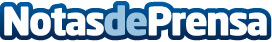 La literatura española, protagonista en la 17ª Feria Internacional del Libro de MoscúAdemás de exhibir en su stand una amplia muestra de ejemplares de la literatura española más destacada, la Secretaria de Estado de Cultura ha organizado tres exposiciones e invitado a escritores españoles que participarán en los actos del programa cultural español organizado por la Feria, con motivo del Año Dual de la Lengua Española en Rusia y de la Lengua Rusa en España	El Ministerio de Educación, Cultura y Deporte participa, en colaboración con la Embajada de España en Moscú, el Instituto Cervantes y la Agencia Española de Cooperación Internacional para el Desarrollo (AECID), en la 17ª edición de la International Book Fair for High Quality Fiction and Non-Fiction, que se celebrará en Moscú (Rusia) desde mañana y hasta el 29 de noviembre. Esta edición está dedicada a lengua y la literatura en español, con motivo del Año Dual de la Lengua Española en Rusia y de la Lengua Rusa en España.Datos de contacto:Nota de prensa publicada en: https://www.notasdeprensa.es/la-literatura-espanola-protagonista-en-la-17 Categorias: Internacional Nacional Educación Literatura http://www.notasdeprensa.es